IDENTIFICACIÓN DEL CARGOPROPÓSITO GENERAL FUNCIONES Y RESPONSABILIDADESFunciones propias del cargo:Control: Analizar y controlar periódicamente los indicadores de gestión institucionales asociados al Formulario H, convenio de Alta Dirección Pública de la Jefatura de Subdirección PVC y convenio de Alta Dirección Pública del Director Nacional, para levantar los verificadores y generar reportes en el plazo establecido en la plataforma Revisar y controlar la información relacionada con los productos de PVC, para identificar antecedentes estadísticos que entreguen insumos para la toma de decisiones de la Subdirección.Realizar seguimiento de las acciones comprometidas en la planificación de la Subdirección PVC, con la finalidad de identificar actividades desarrolladas y posibles riesgos de incumplimiento.Revisar la programación y ejecución presupuestaria de la Subdirección PVC, para informar cumplimiento de presupuesto a la fecha y prevenir respecto de actividades proyectadas no ejecutadas.Sistematizar y controlar la documentación de la Subdirección PVC, de acuerdo a los estándares del sistema de gestión de calidad, para identificar cumplimiento y riesgos de incumplimiento, tratamiento de no conformidades y producto no conforme.Participar en reuniones asociadas a la gestión de calidad, para reportar datos y/o ajustarse a lineamientos institucionales y gubernamentales, junto con despejar dudas en procedimientos de la Subdirección PVC.Planificación: Apoyar en el proceso de planificación estratégica de la Subdirección PVC, respecto de diseño y/o establecimiento de objetivos, metas e indicadores del equipo, con la finalidad de colaborar técnicamente con la jefatura en elaboración y composición del plan estratégico del equipo.Planificar y controlar el despliegue de los productos de PVC, asegurando el cumplimiento de indicadores estratégicos, los criterios del sistema de gestión de calidad o de los procesos de riesgos.Diseñar y formular indicadores de gestión que permitan dar cuenta del cumplimiento de los estándares de desempeño y alcance de metas fijadas por la Subdirección PVC. Diseñar y formular indicadores de gestión institucionales asociados al Formulario H, convenio de Alta Dirección Pública de la Jefatura de Subdirección PVC y convenio de Alta Dirección Pública del Director Nacional.  Reportes: Generar insumos de información sobre los productos PVC, para dar respuesta a solicitudes formuladas desde la Dirección Nacional y, en general, de equipos del servicio.  Elaborar reportes de cumplimiento de las actividades de gestión de calidad de la Subdirección PVC, de acuerdo a procedimientos, a lineamientos institucionales y del CAIGG, identificando riesgos de incumplimiento o en el tratamiento de no conformidades y producto no conforme.Informar a la jefatura de la Subdirección PVC respecto de incumplimientos o brechas detectadas en metas, instructivo o procedimientos asociados, con la finalidad de establecer acciones de mejora.CLIENTESSUPERVISIÓN SOBRE PERSONASNo tiene.FORMACIÓNCOMPETENCIAS REQUERIDAS.RENTA BRUTA: DE LAS INCOMPATIBILIDADESConforme a la Ley Nº 21.081, se establece que los funcionarios están sujetos a las prohibiciones e inhabilidades     asociadas a la prestación servicios personales por sí o por intermedio de terceros, a proveedores sujetos a la fiscalización del Servicio Nacional del Consumidor, lo que deberá tenerse presente para las postulaciones.Tener vigente o suscribir, por sí o por terceros, contratos o cauciones ascendentes a doscientas unidades tributarias mensuales o más, con esta repartición pública.Tener litigios pendientes con esta institución, a menos que se refieran al ejercicio de derechos propios, de su cónyuge, hijos, adoptados o parientes hasta el tercer grado de consanguinidad y segundo de afinidad inclusive.Igual prohibición regirá respecto de los directores, administradores, representantes socios titulares del diez por ciento o más de los derechos de cualquier clase de sociedad, cuando ésta tenga contratos o cauciones vigentes ascendentes a doscientas unidades tributarias mensuales o más litigios pendientes, con este organismo público.Tener la calidad de cónyuge, hijos adoptados, parientes hasta el tercer grado de consanguinidad y segundo de afinidad inclusive respecto de las autoridades y de los funcionarios directivos, hasta el nivel del jefe de departamento o su equivalente inclusive, de este organismo público.Estar condenado por un crimen o simple delito.Para el caso de los varones, no tener su situación militar al día.Inhabilidades aplicables a instituciones fiscalizadoras y de la ley 21.081(Sólo se requerirán certificados fotocopiados y la documentación entregada durante el proceso de evaluación no será devuelta a los postulantes).NOMBRE DEL CARGO:Profesional Control de Gestión REPORTA A:Subdirectora/o Procedimientos Voluntarios Colectivos (PVC) DEPARTAMENTO:Subdirección Procedimientos Voluntarios ColectivosMODALIDAD DE CONTRATACIÓN Y GRADO:Profesional Contrata. Grado 15 Escala Fiscalizadora.Clientes Internos Clientes Internos Clientes Internos ClienteClienteObjetivoSubdirector/a Procedimientos Voluntarios ColectivosSubdirector/a Procedimientos Voluntarios ColectivosCumplir los lineamientos y directrices respecto de la gestión de la Subdirección de Procedimientos Voluntarios Colectivos, encomendadas. Subdirección NacionalSubdirección NacionalCumplir con todos los lineamientos y directrices respecto de la gestión institucional encomendadas. Unidad de Control de Gestión y Mejora de ProcesosUnidad de Control de Gestión y Mejora de ProcesosCumplimiento de directrices y metas institucionales asociadas a gestión. Auditoría InternaAuditoría InternaCumplir con planes internos y externos de auditoría. Clientes ExternoClientes ExternoClientes ExternoClienteObjetivoObjetivoESTUDIOS FORMALES: Excluyente:Título profesional de una carrera de, a lo menos, 8 semestres de duración, otorgado por una universidad o instituto profesional del Estado o reconocido por éste, o aquellos validados en Chile de acuerdo a la legislación vigente.Deseable:Carreras: Administración Pública, Ingeniería Comercial, Ingeniería Civil, Ingeniería en Control de Gestión, Administración de Empresas, Contadores, entre otros a fines.FORMACIÓN COMPLEMENTARIA DEMOSTRABLEDeseable:Diplomado/curso de especialización en gestión pública. Diplomado/curso de especialización o profundización en el área de mejora continua de procesos y/u otro tipo de formación equivalente y/o Diplomado/cursos de especialización o profundización del área del derecho, especialmente derecho público y/oDiplomado/cursos de especialización o profundización de temáticas relacionadas con resolución alternativa de conflictos y/o negociación y/oEXPERIENCIA MÍNIMA: Deseable:Experiencia en sector público. Experiencia en control de gestión y/o gestión de calidad y/o diseño y levantamiento de procesos. ENTRENAMIENTO ESPERADO:  Manejo planillas de cálculos avanzado (Excel)  Manejo sistemas de gestión de calidad.Planificación estratégica.Elaboración de reportes e informes.Implementación y medición de indicadores aplicados a la gestión.Ley de Protección a los derechos del consumidor N° 19496 incluida la modificación de la ley 21.081. Conocimiento de la ley 19.880 y otras normativas afines.Competencias TransversalesProfesionalNivel de DesarrolloCT-01  Compromiso con la organización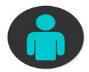 3CT-02 Orientación a la Excelencia3CT-03 Trabajo de Equipo3CT-04 Comunicación efectiva3CT-05 Adaptación al cambio3CT-06 Orientación al cliente3Competencias EspecificasCE-01 Resolución de Problemas y Perseverancia.3CE-03 Orientación a los Resultados de Calidad.3Competencias CognitivasCC-01 Pensamiento Analítico.3CC-02 Pensamiento Conceptual2CC-03 Orientación Estratégica2Competencias InterpersonalesCI-01 Credibilidad e Influencia 2CI-02 Conciencia Organizacional2CI-04 Desarrollo de Relaciones y Networking.3CI-05 Empatía.3Competencias PersonalesCP-01 Autocontrol y Madurez.3CP-02 Aprendizaje e Innovación3CP-03 Autoconfianza 3CP-03 Flexibilidad 3